			Appeal of Disqualification 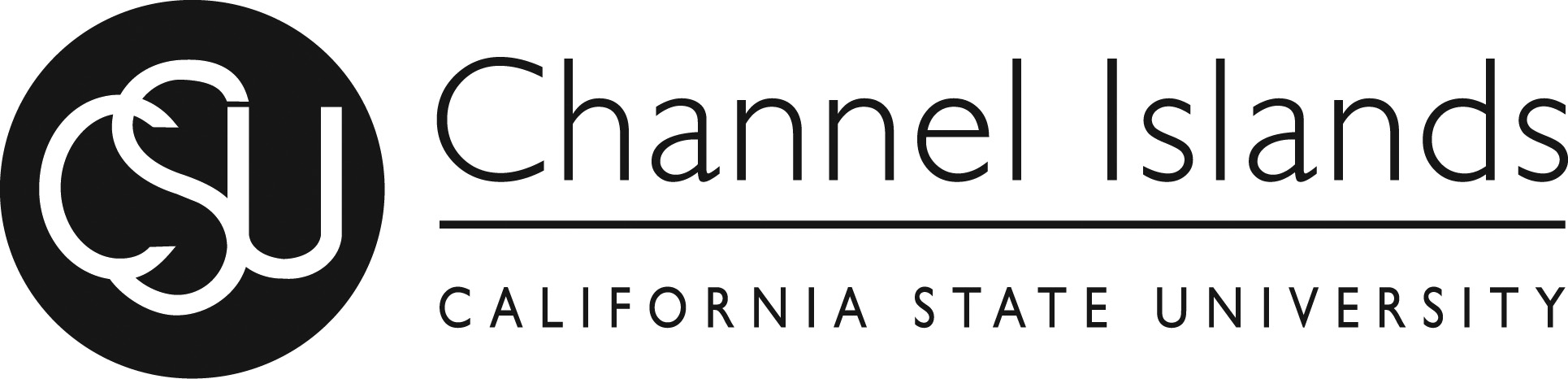 Submit to Lisa Ayre-Smith (BTW 2199)Scanned copies of signed forms are acceptable     May be emailed to lisa.ayre-smith@csuci.edu Questions? Call 805-437-3709Date of disqualification 					Second Disqualification Please note that appeals of academic disqualification are not typically approved.  Successful appeals must demonstrate exceptional circumstances or errors on the part of the University.  Students seeking to demonstrate academic improvement are encouraged to meet with an academic advisor, successfully complete appropriate courses to improve his/her grade point average, and apply for reinstatement to the University. Please attach a typewritten explanation.Student Signature ___________________________________________   Date _________________Appeal Denied		Notes: ______________________________________________________________________________________________________________________________________Appeal Approved. You have been reinstated for _______________ semester.  You must make an appointment with the Office of Academic Advising to review methods of improving your academic standing. Reinstated on Academic ProbationAdvising HoldNotes: __________________________________________________________________________Signature ________________________________________	Date ______________________Last NameFirst NameMIAddress City StateZip Code